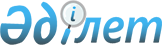 О внесении изменений и дополнений в решение районного маслихата от 24 декабря 2013 года № 125 "О бюджете Хобдинского района на 2014-2016 годы"
					
			Утративший силу
			
			
		
					Решение Кобдинского районного маслихата Актюбинской области от 20 февраля 2014 года № 138. Зарегистрировано Департаментом юстиции Актюбинской области 11 марта 2014 года № 3801. Утратило силу решением Кобдинского районного маслихата Актюбинской области от 23 декабря 2014 года № 185     Сноска. Утратило силу решением Кобдинского районного маслихата Актюбинской области от 23.12.2014 № 185.



      В соответствии со статьями 9, 104, 106 Бюджетного Кодекса Республики Казахстан от 4 декабря 2008 года, со статьей 6 Закона Республики Казахстан от 23 января 2001 года «О местном государственном управлении и самоуправлении в Республике Казахстан», Хобдинский районный маслихат РЕШИЛ:

      1. 

Внести в решение Хобдинского районного маслихата от 24 декабря 2013 года № 125 «О бюджете Хобдинского района на 2014-2016 годы» (зарегистрированное в Реестре государственной регистрации нормативных правовых актов № 3739, опубликованное 17 января 2014 года в газете «Кобда» за № 3), следующие изменения и дополнения:

      1) 

в пункте 1:



      в подпункте 1):

      доходы

      цифры 2 971 444 заменить цифрами 2 993 234;

      в том числе по:

      поступлениям трансфертов

      цифры 2 631 444 заменить цифрами 2 653 234;



      в подпункте 2):

      затраты

      цифры 2 971 444 заменить цифрами 3 022 643,1;



      в подпункте 5):

      дефицит бюджета

      цифры -46 181 заменить цифрами -75 590,1;



      в подпункте 6):

      финансирование дефицита бюджета

      цифры 46 181 заменить цифрами 75 590,1;

      2) 

в пункте 8:

      в части абзаца 1:

      цифры 14 403 заменить цифрами 22 803;

      и дополнить абзацем следующего содержания:

      «на проектирование, строительство и (или) приобретение жилья коммунального жилищного фонда - 2000 тысяч тенге»;



      3) пункт 9:

      дополнить абзацами следующего содержания:

      «на обеспечение функционирование автомобильных дорог - 5 940 тысяч тенге»;

      «на развитие сельских населенных пунктов в рамках программы Дорожная карта занятости 2020 - 5 450 тысяч тенге».



      4) 

Приложение 1 к указанному решению изложить в редакции согласно приложению к настоящему решению.

      2. 

Настоящее решение вводится в действие с 1 января 2013 года.

 

  Районный бюджет на 2014 год

 
					© 2012. РГП на ПХВ «Институт законодательства и правовой информации Республики Казахстан» Министерства юстиции Республики Казахстан
				      Председатель сессии районного

      маслихата

      Секретарь районного маслихатаК.МУСАГАЛИЕВ

Л.ИСМАГАМБЕТОВА

Приложение 

к решению районного маслихата 

от 20 февраля 2014 года

№ 138 

Приложение 1 

к решению сессии

районного маслихата

от 24 декабря 2013 года № 125 категориякатегориякатегориякатегориякатегориякатегориякатегориякатегорияСумма, тыс.тенгеклассклассклассклассклассклассклассСумма, тыс.тенгеподклассподклассподклассподклассподклассСумма, тыс.тенгеНаименование Наименование Наименование Сумма, тыс.тенгеІ. Доходы І. Доходы І. Доходы 2993234,01Налоговые поступления Налоговые поступления Налоговые поступления 298900,00101Подоходный налог Подоходный налог Подоходный налог 133500,022Индивидуальный подоходный налог Индивидуальный подоходный налог Индивидуальный подоходный налог 133500,00303Социальный налог Социальный налог Социальный налог 116800,011Социальный налог Социальный налог Социальный налог 116800,00404Hалоги на имущество Hалоги на имущество Hалоги на имущество 41740,011Hалоги на имущество Hалоги на имущество Hалоги на имущество 19150,033Земельный налог Земельный налог Земельный налог 2090,044Hалог на транспортные средства Hалог на транспортные средства Hалог на транспортные средства 17300,055Единый земельный налог Единый земельный налог Единый земельный налог 3200,00505Внутренние налоги на товары, работы и услуги Внутренние налоги на товары, работы и услуги Внутренние налоги на товары, работы и услуги 5465,022Акцизы Акцизы Акцизы 1415,033Поступления за использование природных и других ресурсовПоступления за использование природных и других ресурсовПоступления за использование природных и других ресурсов1800,044Сборы за ведение предпринимательской и профессиональной деятельности Сборы за ведение предпринимательской и профессиональной деятельности Сборы за ведение предпринимательской и профессиональной деятельности 2250,00808Обязательные платежи, взимаемые за совершение юридически значимых действий и (или) выдачу документов уполномоченными на то государственными органами или должностными лицамиОбязательные платежи, взимаемые за совершение юридически значимых действий и (или) выдачу документов уполномоченными на то государственными органами или должностными лицамиОбязательные платежи, взимаемые за совершение юридически значимых действий и (или) выдачу документов уполномоченными на то государственными органами или должностными лицами1395,011Государственная пошлина Государственная пошлина Государственная пошлина 1395,02Неналоговые поступления Неналоговые поступления Неналоговые поступления 8500,00101Доходы от государственной собственностиДоходы от государственной собственностиДоходы от государственной собственности2500,055Доходы от аренды имущества, находящегося в государственной собственностиДоходы от аренды имущества, находящегося в государственной собственностиДоходы от аренды имущества, находящегося в государственной собственности2500,00606Прочие неналоговые поступления Прочие неналоговые поступления Прочие неналоговые поступления 6000,011Прочие неналоговые поступления Прочие неналоговые поступления Прочие неналоговые поступления 6000,03Поступления от продажи основного капиталаПоступления от продажи основного капиталаПоступления от продажи основного капитала32600,00303Продажа земли и нематериальных активовПродажа земли и нематериальных активовПродажа земли и нематериальных активов32600,011Продажа землиПродажа землиПродажа земли32600,04Поступления трансфертов Поступления трансфертов Поступления трансфертов 2653234,00202Трансферты из вышестоящих органов государственного управленияТрансферты из вышестоящих органов государственного управленияТрансферты из вышестоящих органов государственного управления2653234,022Трансферты из областного бюджетаТрансферты из областного бюджетаТрансферты из областного бюджета2653234,0Ф.группаФ.группаФ.группаФ.группаФ.группаФ.группаФ.группаФ.группаСумма (тыс.тенге)Ф.подгруппаФ.подгруппаФ.подгруппаФ.подгруппаФ.подгруппаФ.подгруппаСумма (тыс.тенге)адм. Б.прогр.адм. Б.прогр.адм. Б.прогр.адм. Б.прогр.Сумма (тыс.тенге)программапрограммаСумма (тыс.тенге)Наименование Сумма (тыс.тенге)112233456II. Затраты 3 022 643,10101Государственные услуги общего характера258 297,011Представительные, исполнительные и другие органы, выполняющие общие функции государственного управления238 540,0112112Аппарат маслихата района (города областного значения)11 967,0001Услуги по обеспечению деятельности маслихата района (города областного значения)11 967,0122122Аппарат акима района (города областного значения)64 379,0001Услуги по обеспечению деятельности акима района (города областного значения)55 579,0003Капитальные расходы государственных органов8 800,0123123Аппарат акима района в городе, города районного значения, поселка, села, сельского округа162 194,0001Услуги по обеспечению деятельности акима района в городе, города районного значения, поселка, села, сельского округа160 881,0022Капитальные расходы государственных органов1 313,022Финансовая деятельность11 085,0452452Отдел финансов района (города областного значения)11 085,0001Услуги по реализации государственной политики в области исполнения бюджета района (города областного значения) и управления коммунальной собственностью района (города областного значения)11 085,055Планирование и статистическая деятельность8 672,0453453Отдел экономики и бюджетного планирования района (города областного значения)8 672,0001Услуги по реализации государственной политики в области формирования и развития экономической политики, системы государственного планирования и управления района (города областного значения)8 672,00202Оборона4 388,011Военные нужды1 715,0122122Аппарат акима района (города областного значения)1 715,0005Мероприятия в рамках исполнения всеобщей воинской обязанности1 715,022Организация работы по чрезвычайным ситуациям2 673,0122122Аппарат акима района (города областного значения)2 673,0006Предупреждение и ликвидация чрезвычайных ситуаций масштаба района (города областного значения)1 072,0007Мероприятия по профилактике и тушению степных пожаров районного (городского) масштаба, а также пожаров в населенных пунктах, в которых не созданы органы государственной противопожарной службы1 601,00404Образование1 943 970,011Дошкольное воспитание и обучение311 391,0464464Отдел образования района (города областного значения) 311 391,0009Обеспечение деятельности организаций дошкольного воспитания и обучения17 002,0040Реализация государственного образовательного заказа в дошкольных организациях образования294 389,022Начальное, основное среднее и общее среднее образование1 583 627,0464464Отдел образования района (города областного значения) 1 583 627,0003Общеобразовательное обучение1 533 010,0006Дополнительное образование для детей 50 617,099Прочие услуги в области образования48 952,0464464Отдел образования района (города областного значения) 48 952,0001Услуги по реализации государственной политики на местном уровне в области образования14 179,0005Приобретение и доставка учебников, учебно-методических комплексов для государственных учреждений образования района (города областного значения)9 030,0007Проведение школьных олимпиад, внешкольных мероприятий и конкурсов районного (городского) масштаба1 292,0015Ежемесячная выплата денежных средств опекунам (попечителям) на содержание ребенка -сироты (детей-сирот), и ребенка (детей), оставшегося без попечения родителей8 470,0067Капитальные расходы подведомственных государственных учреждений и организаций15 981,00606Социальная помощь и социальное обеспечение105 534,022Социальная помощь92 574,0123123Аппарат акима района в городе, города районного значения, поселка, села, сельского округа6 134,0003Оказание социальной помощи нуждающимся гражданам на дому6 134,0451451Отдел занятости и социальных программ района (города областного значения)86 440,0002Программа занятости31 398,0004Оказание социальной помощи на приобретение топлива специалистам здравоохранения, образования, социального обеспечения, культуры, спорта и ветеринарии в сельской местности в соответствии с законодательством Республики Казахстан11 127,0005Государственная адресная социальная помощь124,0007Социальная помощь отдельным категориям нуждающихся граждан по решениям местных представительных органов36 507,0016Государственные пособия на детей до 18 лет5 484,0017Обеспечение нуждающихся инвалидов обязательными гигиеническими средствами и предоставление услуг специалистами жестового языка, индивидуальными помощниками в соответствии с индивидуальной программой реабилитации инвалида1 800,099Прочие услуги в области социальной помощи и социального обеспечения12 960,0451451Отдел занятости и социальных программ района (города областного значения)12 960,0001Услуги по реализации государственной политики на местном уровне в области обеспечения занятости и реализации социальных программ для населения12 637,0011Оплата услуг по зачислению, выплате и доставке пособий и других социальных выплат323,00707Жилищно-коммунальное хозяйство228 660,011Жилищное хозяйство192 262,0455455Отдел культуры и развития языков района (города областного значения)5 450,0024Ремонт объектов в рамках развития сельских населенных пунктов по Дорожной карте занятости 20205 450,0466466Отдел архитектуры, градостроительства и строительства района (города областного значения)186 812,0003Проектирование, строительство и (или) приобретение жилья государственного коммунального жилищного фонда34 384,0004Проектирование, развитие, обустройство и (или) приобретение инженерно-коммуникационной инфраструктуры152 428,022Коммунальное хозяйство19 955,0458458Отдел жилищно-коммунального хозяйства, пассажирского транспорта и автомобильных дорог района (города областного значения)12 200,0012Функционирование системы водоснабжения и водоотведения1 700,0058Развитие системы водоснабжения и водоотведения в сельских населенных пунктах10 500,0466466Отдел архитектуры, градостроительства и строительства района (города областного значения)7 755,0005Развитие коммунального хозяйства7 755,033Благоустройство населенных пунктов16 443,0123123Аппарат акима района в городе, города районного значения, поселка, села, сельского округа11 443,0008Освещение улиц населенных пунктов10 530,0011Благоустройство и озеленение населенных пунктов913,0458458Отдел жилищно-коммунального хозяйства, пассажирского транспорта и автомобильных дорог района (города областного значения)5 000,0018Благоустройство и озеленение населенных пунктов5 000,00808Культура, спорт, туризм и информационное пространство227 389,011Деятельность в области культуры145 784,0455455Отдел культуры и развития языков района (города областного значения)136 897,0003Поддержка культурно-досуговой работы136 897,0466466Отдел архитектуры, градостроительства и строительства района (города областного значения)8 887,0011Развитие объектов культуры8 887,022Спорт7 216,0465465Отдел физической культуры и спорта района (города областного значения)7 216,0001Услуги по реализации государственной политики на местном уровне в сфере физической культуры и спорта 4 516,0004Капитальные расходы государственных органов200,0006Проведение спортивных соревнований на районном (города областного значения) уровне1 000,0007Подготовка и участие членов сборных команд района (города областного значения) по различным видам спорта на областных спортивных соревнованиях1 500,033Информационное пространство44 357,0455455Отдел культуры и развития языков района (города областного значения)38 096,0006Функционирование районных (городских) библиотек37 670,0007Развитие государственного языка и других языков народа Казахстана426,0456456Отдел внутренней политики района (города областного значения)6 261,0002Услуги по проведению государственной информационной политики через газеты и журналы 5 036,0005Услуги по проведению государственной информационной политики через телерадиовещание1 225,099Прочие услуги по организации культуры, спорта, туризма и информационного пространства30 032,0455455Отдел культуры и развития языков района (города областного значения) 18 741,0001Услуги по реализации государственной политики на местном уровне в области развития языков и культуры8 042,0032Капитальные расходы подведомственных государственных учреждений и организаций10 699,0456456Отдел внутренней политики района (города областного значения)11 291,0001Услуги по реализации государственной политики на местном уровне в области информации, укрепления государственности и формирования социального оптимизма граждан6 635,0003Реализация мероприятий в сфере молодежной политики4 036,0032Капитальные расходы подведомственных государственных учреждений и организаций620,01010Сельское, водное, лесное, рыбное хозяйство, особо охраняемые природные территории, охрана окружающей среды и животного мира, земельные отношения86 873,511Сельское хозяйство37 573,0453453Отдел экономики и бюджетного планирования района (города областного значения)7 743,0099Реализация мер по оказанию социальной поддержки специалистов 7 743,0466466Отдел архитектуры, градостроительства и строительства района (города областного значения)45,0010Развитие объектов сельского хозяйства45,0474474Отдел сельского хозяйства и ветеринарии района (города областного значения)29 785,0001Услуги по реализации государственной политики на местном уровне в сфере сельского хозяйства и ветеринарии 13 554,0003Капитальные расходы государственных органов160,0005Обеспечение функционирования скотомогильников (биотермических ям)400,0007Организация отлова и уничтожения бродячих собак и кошек1 600,0008Возмещение владельцам стоимости изымаемых и уничтожаемых больных животных, продуктов и сырья животного происхождения14 071,066Земельные отношения6 493,5463463Отдел земельных отношений района (города областного значения)6 493,5001Услуги по реализации государственной политики в области регулирования земельных отношений на территории района (города областного значения)6 431,0007Капитальные расходы государственных органов62,599Прочие услуги в области сельского, водного, лесного, рыбного хозяйства, охраны окружающей среды и земельных отношений42 807,0474474Отдел сельского хозяйства и ветеринарии района (города областного значения)42 807,0013Проведение противоэпизоотических мероприятий 42 807,01111Промышленность, архитектурная, градостроительная и строительная деятельность8 984,522Архитектурная, градостроительная и строительная деятельность8 984,5466466Отдел архитектуры, градостроительства и строительства района (города областного значения)8 984,5001Услуги по реализации государственной политики в области строительства, улучшения архитектурного облика городов, районов и населенных пунктов области и обеспечению рационального и эффективного градостроительного освоения территории района 6 622,0013Разработка схем градостроительного развития территории района, генеральных планов городов районного (областного) значения, поселков и иных сельских населенных пунктов200,0015Капитальные расходы государственного органа2 162,51212Транспорт и коммуникации118 978,011Автомобильный транспорт118 978,0123123Аппарат акима района в городе, города районного значения, поселка, села, сельского округа1 676,0013Обеспечение функционирования автомобильных дорог в городах районного значения, поселках, селах, сельских округах1 676,0458458Отдел жилищно-коммунального хозяйства, пассажирского транспорта и автомобильных дорог района (города областного значения)117 302,0023Обеспечение функционирования автомобильных дорог20 940,0045Капитальный и средний ремонт автомобильных дорог районного значения и улиц населенных пунктов96 362,01313Прочие38 200,433Поддержка предпринемательской деятельности и защита конкуренции4 785,4469469Отдел предпринимательства (города областного значения)4 785,4001Услуги по реализации государственной политики на местном уровне в области развития предпринимательства и промышленности4 523,0003Поддержка предпринемательской деятельности 200,0004Капитальные расходы государственного органа62,499Прочие33 415,0123123Аппарат акима района в городе, города районного значения, поселка, села, сельского округа17 739,0040Реализация мер по содействию экономическому развитию регионов в рамках Программы «Развитие регионов»17 739,0452452Отдел финансов района (города областного значения)6 800,0012Резерв местного исполнительного органа района(города областного значения) 6 800,0458458Отдел жилищно-коммунального хозяйства, пассажирского транспорта и автомобильных дорог района (города областного значения)8 876,0001Услуги по реализации государственной политики на местном уровне в области жилищно-коммунального хозяйства, пассажирского транспорта и автомобильных дорог 8 876,01515Трансферты1 368,711Трансферты1 368,7452452Отдел финансов района (города областного значения)1 368,7006Возврат неиспользованных (недоиспользованных) целевых трансфертов1 368,7Ф. группаФ. группаФ. группаФ. группаФ. группаФ. группаФ. группаФ. группаСумма (тыс.тенге)Ф.подгруппаФ.подгруппаФ.подгруппаФ.подгруппаФ.подгруппаФ.подгруппаСумма (тыс.тенге)адм. б.прогр.адм. б.прогр.адм. б.прогр.адм. б.прогр.Сумма (тыс.тенге)программапрограммаСумма (тыс.тенге)Наименование Сумма (тыс.тенге)112233456III. Чистое бюджетное кредитование46 181,0Бюжетные кредиты52 782,01010Сельское, водное, лесное, рыбное хозяйство, особо охраняемые природные территории, охрана окружающей среды и животного мира, земельные отношения52 782,011Сельское хозяйство52 782,0453453Отдел экономики и бюджетного планирования района (города областного значения)52 782,0006Бюджетные кредиты для реализации мер социальной поддержки специалистов 52 782,0Ф. группаФ. группаФ. группаФ. группаФ. группаФ. группаФ. группаФ. группаСумма (тыс.тенге)Ф.подгруппаФ.подгруппаФ.подгруппаФ.подгруппаФ.подгруппаФ.подгруппаСумма (тыс.тенге)адм. б.прогр.адм. б.прогр.адм. б.прогр.адм. б.прогр.Сумма (тыс.тенге)программапрограммаСумма (тыс.тенге)Наименование Сумма (тыс.тенге)11223345655Погашение бюджетных кредитов6 601,00101Погашение бюджетных кредитов6 601,011Погашение бюджетных кредитов, выданных из государственного бюджета6 601,013Погашение бюджетных кредитов, выданных из местного бюджета физическим лицам6 601,0Ф. группаФ. группаФ. группаФ. группаФ. группаФ. группаФ. группаФ. группаСумма (тыс.тенге)Ф.подгруппаФ.подгруппаФ.подгруппаФ.подгруппаФ.подгруппаФ.подгруппаСумма (тыс.тенге)адм. б.прогр.адм. б.прогр.адм. б.прогр.адм. б.прогр.Сумма (тыс.тенге)программапрограммаСумма (тыс.тенге)Н а и м е н о в а н и е Сумма (тыс.тенге)112233456IV. Сальдо по операциям с финансовыми активами0Приобретение финансовых активов01313Прочие099Прочие0452452Отдел финансов района (города областного значения) 0005Формирование или увеличение уставного капитала юридических лиц0V. Дефицит бюджета-75 590,1VI. Финансирование дефицита бюджета75 590,1Ф. группаФ. группаФ. группаФ. группаФ. группаФ. группаФ. группаФ. группаСумма (тыс.тенге)Ф.подгруппаФ.подгруппаФ.подгруппаФ.подгруппаФ.подгруппаФ.подгруппаСумма (тыс.тенге)адм. б.прогр.адм. б.прогр.адм. б.прогр.адм. б.прогр.Сумма (тыс.тенге)программапрограммаСумма (тыс.тенге)Наименование Сумма (тыс.тенге)11223345677Поступление займов52 782,0 0101Внутренние государственные займы52 782,0 2203Договора займа52 782,0 Ф. группаФ. группаФ. группаФ. группаФ. группаФ. группаФ. группаФ. группаСумма (тыс.тенге)Ф.подгруппаФ.подгруппаФ.подгруппаФ.подгруппаФ.подгруппаФ.подгруппаСумма (тыс.тенге)адм. б.прогр.адм. б.прогр.адм. б.прогр.адм. б.прогр.Сумма (тыс.тенге)программапрограммаСумма (тыс.тенге)Н а и м е н о в а н и е Сумма (тыс.тенге)1122334561616Погашение займов8 326,5 11Погашение займов8 326,5 452452Отдел финансов района (города областного значения)8 326,5 008Погашение долга местного исполнительного органа перед вышестоящим бюджетом8 326,5 Ф. группаФ. группаФ. группаФ. группаФ. группаФ. группаФ. группаФ. группаСумма (тыс.тенге)Ф.подгруппаФ.подгруппаФ.подгруппаФ.подгруппаФ.подгруппаФ.подгруппаСумма (тыс.тенге)адм. б.прогр.адм. б.прогр.адм. б.прогр.адм. б.прогр.Сумма (тыс.тенге)программапрограммаСумма (тыс.тенге)Наименование Сумма (тыс.тенге)11223345 688Используемые остатки бюджетных средств31 134,6 0101Остатки бюджетных средств 31 134,6 11Свободные остатки бюджетных средств31 134,6 